St John Payne School calendar 2023-24    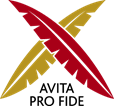 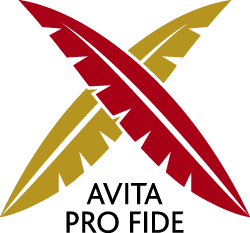 September01INSET: School closed to studentsSeptember04Years 7 and 12 return to schoolSeptember05All students return to schoolSeptember07Year 7 Coffee afternoon: 3.45pm-4.45pmSeptember12School photos; Years 7,10,12September14GCSE information evening: Years 10 and 11September21Years 7 Transition evening 6pm-7pmSeptember28Early closure 1pmOpen evening: 5.30pm – 8pmSeptember29INSET: School closed to studentsOctober03Senior Maths ChallengeOctober06Year 7 Welcome Mass Period 6October10Year 7  Rugby Periods 5 and 6October116th form Open Evening 5pm-7pmOctober12Year 8 Rugby Periods 5 and 6October17Year 8 Meet the Tutor 3.30pm-6pmOctober19GCSE Drama Theatre tripOctober20Wear It PinkHalf term holiday: 23.10.23 – 27.10.23Half term holiday: 23.10.23 – 27.10.23Half term holiday: 23.10.23 – 27.10.23November30BAE Enterprise Presentation Year 8November01All saints; wholes school massesNovember02Mass for the Deceased 6pm-7pmNovember036TH Form: Fancy Dress FridayNovember07Year 7 Rugby Periods 5 and 6November08Careers FairNovember09Year 7 Rugby Periods 5 and 6November16Year 13 Parents’ eveningNovember20-5Year 11 mock examsNovember27INSET; school closed to studentsDecember12ML trip to LilleDecember18Certificate EveningDecember21Year 11 receive mock resultsAdvent service 6pm-7pmDecember22Early closure 1pmChristmas Holiday:  25.12.23- 05.01.24Christmas Holiday:  25.12.23- 05.01.24Christmas Holiday:  25.12.23- 05.01.24January10Ski Information EveningJanuary10-26Year 13 Mock examsJanuary18Year 10 Jack Petchey Speak-OutYear 11 Parents’ eveningJanuary23Year 7 Rugby Periods 5 and 6Year 9 Options eveningJanuary24Year 12 Work experience launch 6pm-7pmJanuary25Year 8 Rugby Periods 5 and 6January266th form subject fair Period 4Year 11 Poetry Live visitJanuary31Intermediate Maths ChallengeFebruary29-3Show weekFebruary08Year 9 Parents’ eveningFebruary09Year 13 receive mock exam resultsFebruary14Ash Wednesday ServicesFebruary15Year 11 Music PerformanceHalf term: 1902.24 – 23.02.24Year 11 Ski TripHalf term: 1902.24 – 23.02.24Year 11 Ski TripHalf term: 1902.24 – 23.02.24Year 11 Ski Trip29Year 9 Rugby Periods 5 and 6March01Year 7 Rugby Periods 5 and 6March08World Book dayMarch12Year 7 Rugby Periods 5 and 6March14Year 8 Rugby Periods 5 and 6March21Year 7 Parents’ eveningMarch27Lenten Service 6pm-7pmMarch28Early closure 1pmEaster Holidays: 29.03.24 – 12.04.24Easter Holidays: 29.03.24 – 12.04.24Easter Holidays: 29.03.24 – 12.04.24April18Year 8 Parents’ eveningApril19-22ML trip to ParisApril25Junior Maths challengeMay02Year 10 Parents’ eveningMay06School closed: bank holidayMay17-19Year 10 Geography Field TripHalf Term 27.05.24 – 31.05.24Half Term 27.05.24 – 31.05.24Half Term 27.05.24 – 31.05.24June5Sports DayJune12Year 12 UCAS tripJune18District AthleticsJune21INSET: school closed to studentsJune24, 25, 28Year 6 Induction daysJune26Lower School productionJune27Sports Miles trip to Thorpe ParkJune27-30Year 12 Geography Field TripJuly1Whole school massesJuly1-5Year 12 Work experienceJuly10Prize Giving Evening 6pmJuly11New staff inductionJuly11-12Year 8 Geography Rivers tripJuly14-17ML trip to GermanyJuly15-19Charity weekJuly16Enrichment dayJuly19Break up: 1pm closureSummer Holiday 22.07.24 – 02.09.24Summer Holiday 22.07.24 – 02.09.24Summer Holiday 22.07.24 – 02.09.24August15A level Results dayAugust22GCSE results day